Publicado en Pontevedra el 27/04/2020 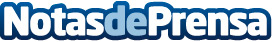 Galiwonders, la Agencia de Viajes del Camino de Santiago, lanza la campaña "Vive el Camino en Casa" Mediante el hashtag #viveelcaminoencasa, la Agencia comparte cada día un vídeo personal en sus redes sociales, de peregrinos que han hecho o han tenido que posponer su Camino de SantiagoDatos de contacto:Sabela Ruiz+34 986047820Nota de prensa publicada en: https://www.notasdeprensa.es/galiwonders-la-agencia-de-viajes-del-camino-de Categorias: Nacional Viaje Marketing Galicia Entretenimiento Turismo http://www.notasdeprensa.es